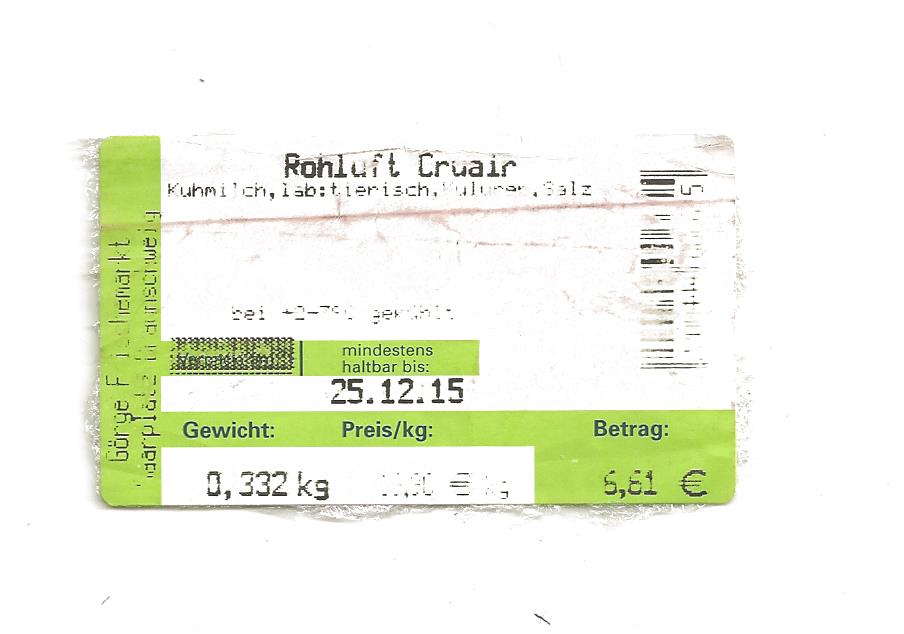 Wie heisst der Gruyère-Käse in Deutschland?Ein Gast aus Deutschland hat in Jaun den Gruyère-Käse  kennen gelernt.In Braunschweig fand er  den gleichen Käse im Supermarkt angeboten.Man kann davon ausgehen, dass sich der Käse unter dem Namen „Gruyère“  nicht gut vermarkten lässt .Vermutlich hat ein gewiefter Marketingchef herausgefunden, Gru = Cru / yère = airZusammengesetzt = Cruair  Ins Deutsche übersetzt = RohluftNicht schlecht, oder ? 